Symbolism; some definitionsAuthors often use symbolism to communicate a deeper idea than they actually write. Symbolism can be used by an author or illustrator to open doors of meaning. They use objects, actions, colours and characters to give more meaning to the thing itself. In literature, characters can symbolize something of a deeper meaning. Symbolism helps readers connect the story to other ideas.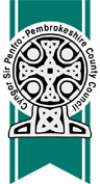 Some Symbolic ColoursRed can mean; immoral, blood, passion, emotion, danger, or daringBlack  can mean;  death, ignorance, or evil; black hens are used in witchcraft as are black catsWhite can mean innocence, life, light, purity, or enlightenmentGreen can mean inexperience, hope and new life, it is the colour of plant lifeYellow can mean rotting, heat, decay, violence, old age, and the approach of deathBlue can mean cool, calm, peacefulPink can mean innocence, femininityPurple can mean royalty, bruising or painBrown can represent the color of earth and ploughed land and soil, it can mean humility and povertyThe Symbolism of the SeasonsSpring: birth, new beginningSummer: maturity, knowledgeAutumn: decline, nearing death, growing oldWinter: death, sleep, hibernation, or stagnationChristmas season: birth, change for the better Easter season: rebirth, enlightenmentLight: truth, safety, warmth, knowledgeDarkness: evil, ignorance, danger Some Symbolic TreesApple: temptation, loss of innocenceChestnut: foresightOak: strength, wisdomPear: blossoming, fleeting nature of lifePoplar: linked to the underworld, to pain, sacrifice, and grief, a funeral tree, symbolizes the regressive powers of natureSycamore: a sign of vanity and to climb it is to thrust in vain thingsPine: symbol of immortality because of its evergreen foliageWater : washes away guilt, origin of life, regeneration, vehicle of cleansingRiver : fluidity of life, stream of life and deathMoon : changing and returning shape, feminine symbolSun : source of light, heat and life; a masculine symbolMountain : places where heaven and earth meet; stability, safety, often symbolic of human prideRubies : represents good fortune; it was believed that they banished sorrow and warded off evil spiritsSapphires : contemplation, puritySilver : relates to the moon, to water and the female principle; it may also symbolize the object of all desires and the harm they causeGold : the perfect metal; a reflection of heavenly lightPearl : associated with water, they may be regarded as symbols of knowledge and wealth.Symbols associated with DirectionsEast : land of birth or rebirth; it is associated with renewal, youth, feasting, song and loveNorth : is the side which lies on the sun’s right hand and lies on either side of life; it symbolizes night sky and night wind and is the home of the Moon and the MilkyWay. North represents coldness, alienation, and hostility; it is the abode of death South : is the side which lies on the Sun’s left hand and is the hand of fire; represents warmth West: land of evening, old age, descending passage of the sunSymbolic WeatherSnow : blanket which obscures, covers or even smothersFog/Mist : prevents clear vision or thinking; represents isolation; mist is often the symbol of the indeterminate phase in development when shapes have yet to be defined; they are preludes to important revelations or prologues to manifestationsRain : sadness or despair or new lifeWind and Storms : violent human emotionsLightning : indicates the spark of life and the powers of fertilization; it can be either life-giving or death dealing, so it is a sign of power and strengthMorning : the time of God’s blessings; the beginning of when all is still uncorrupted;  symbol of purity and promiseRainbows : also intermediaries and pathways between Heaven and Earth; mostly are generally heralds of good and are linked with cycles of rebirthSymbolic AnimalsDove : peace, purity, simplicityFox : slyness, clevernessRaven : death, destruction; they often play prophetic roles or function as a conductor of the soulLion :  power, pridePeacock : pride, vanitySerpent/Snake : temptation, evilMouse : shyness, meeknessHawk : sharp, keen eyesightOwl : wisdom, rational knowledge; messenger of deathSalmon : instinct; sacred wisdomCats : are often viewed as serpents of the underworld; they also symbolize cunning, forethought, and ingenuityLamb : serves as a manifestation of the power of Spring and renewal, sacrificial element, the children of GodCuckoo : jealousy and parasitism, it lays eggs in the nests of other birds; laziness.Symbolism in buildings Walls;  barriers between people, both physical and mental; a barrier that shuts out the worldWindows: open or closed can mean the difference between a prison or a pathway to freedom.